Characterization of the processing conditions upon textural profile analysis (TPA) parameters of processed cheese using near-infrared hyperspectral imaging Jiajia Shan, Yituo Zhang, Jing Liang, Xue Wang*School of Ocean Science and Technology, Dalian University of Technology, Panjin 124221 China.Corresponding author: Xue Wang   Email address: wangxue@dlut.edu.cnTable of ContentFigure S1 The tendency of TPA parameters obtained from different proportion of two types of cheeses (A): hardness and adhesiveness; (B): cohesiveness and springiness; (C): gumminess and chewiness.Figure S2 The tendency of TPA parameters obtained from different content of citric acid (A): hardness and adhesiveness; (B): cohesiveness and springiness; (C): gumminess and chewiness.Figure S3 The tendency of TPA parameters obtained from different heating temperature (A): hardness and adhesiveness; (B): cohesiveness and springiness; (C): gumminess and chewiness.Figure S4 The tendency of TPA parameters obtained from different content of water (A): hardness and adhesiveness; (B): cohesiveness and springiness; (C): gumminess and chewiness.Figure S5 The tendency of TPA parameters obtained from different holding time (A): hardness and adhesiveness; (B): cohesiveness and springiness; (C): gumminess and chewiness.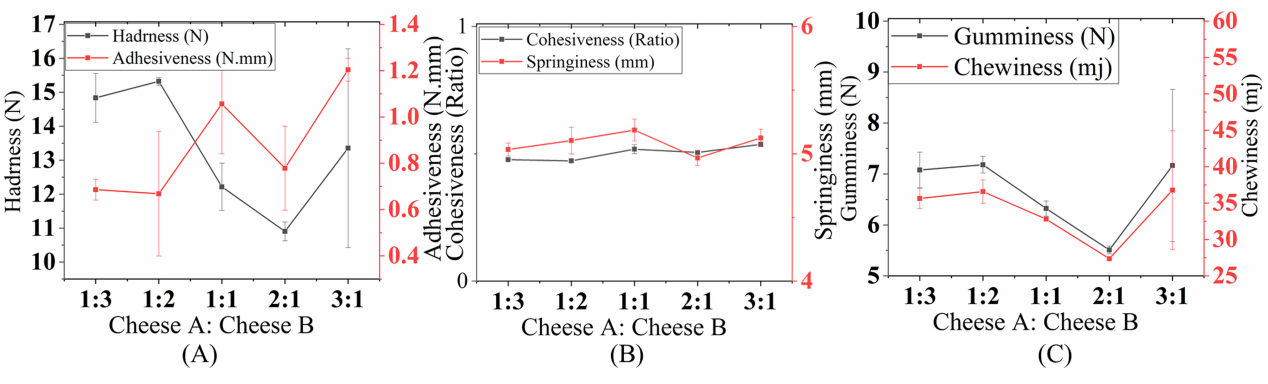 Figure S1 The tendency of TPA parameters obtained from different proportion of two types of cheeses (A): hardness and adhesiveness; (B): cohesiveness and springiness; (C): gumminess and chewiness.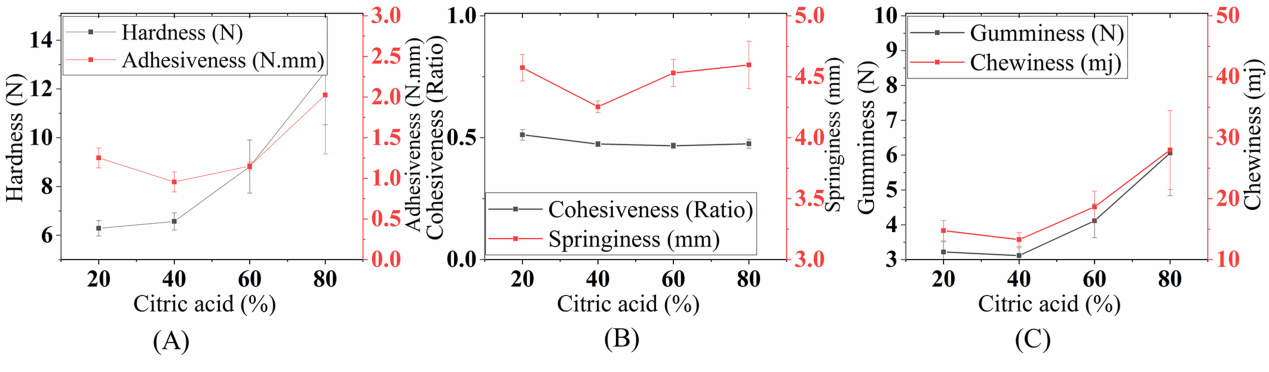 Figure S2 The tendency of TPA parameters obtained from different content of citric acid (A): hardness and adhesiveness; (B): cohesiveness and springiness; (C): gumminess and chewiness.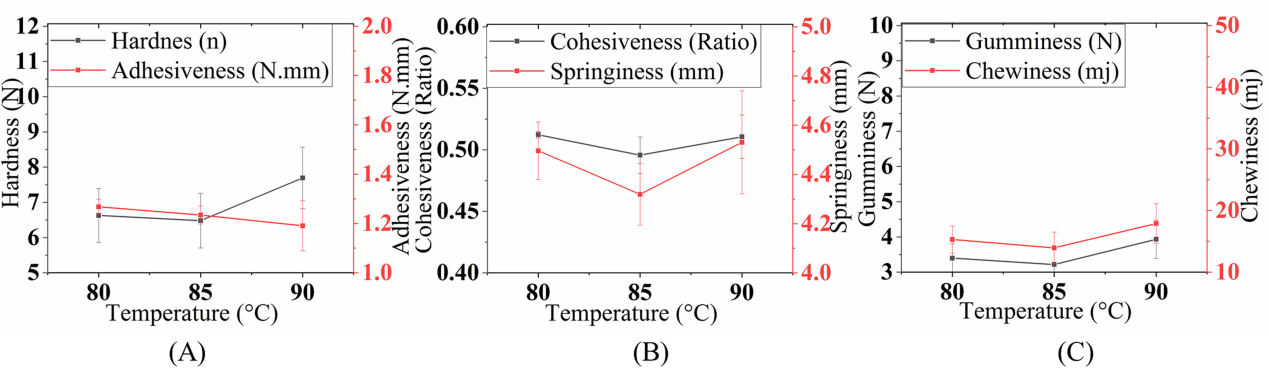 Figure S3 The tendency of TPA parameters obtained from different heating temperature (A): hardness and adhesiveness; (B): cohesiveness and springiness; (C): gumminess and chewiness.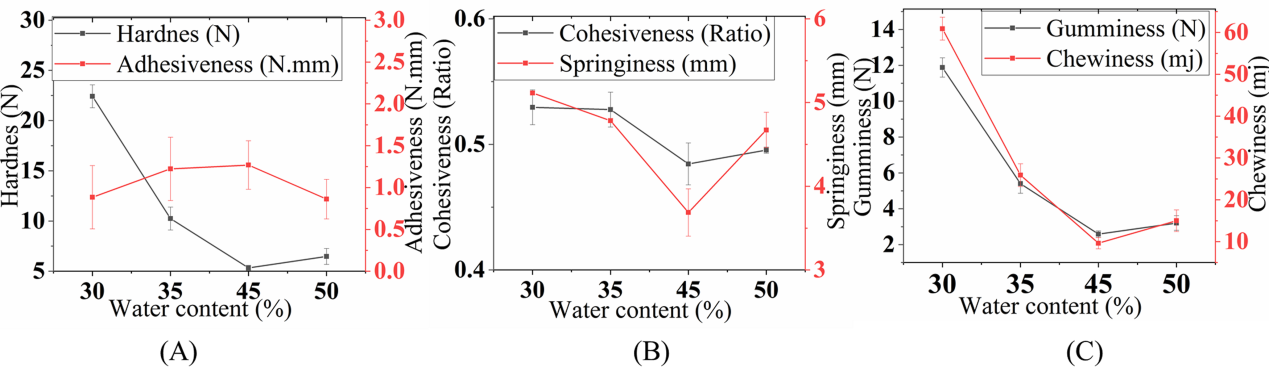 Figure S4 The tendency of TPA parameters obtained from different content of water (A): hardness and adhesiveness; (B): cohesiveness and springiness; (C): gumminess and chewiness.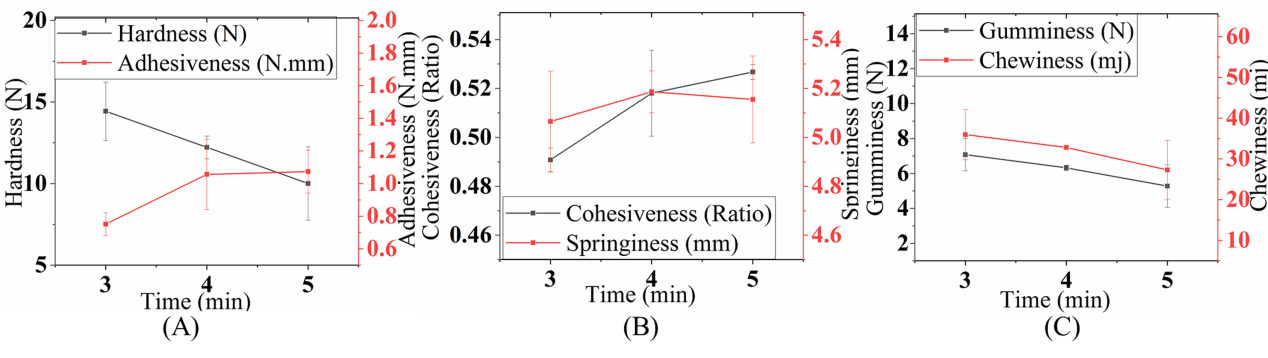 Figure S5 The tendency of TPA parameters obtained from different holding time (A): hardness and adhesiveness; (B): cohesiveness and springiness; (C): gumminess and chewiness.